様式第３号の３（第12条の３第２項関係）　　　　　　　　　　　　　　　　　　　　　　　　　　　　　　　　　　　　　　　　清算期間が１箇月を超えるフレックスタイム制に関する協定届　協定の成立年月日　　　　　　　　年　　　　月　　　　日　協定の当事者である労働組合（事業場の労働者の過半数で組織する労働組合）の名称又は労働者の過半数を代表する者の　協定の当事者（労働者の過半数を代表する者の場合）の選出方法（　　　　　　　　　　　　　　　　　　　　　　　　　　）　　　　　　　　　　　　　　　　　年　　　　月　　　　日記載心得１　「清算期間（起算日）」の欄には、当該労働時間制における時間通算の期間の単位を記入し、その起算日を（　　）内に記入すること。２　「清算期間における総労働時間」の欄には、当該労働時間制の清算期間において、労働契約上労働者が労働すべき時間を記入すること。３　「標準となる１日の労働時間」の欄には、当該労働時間制において、年次有給休暇を取得した際に支払われる賃金の算定基礎となる労働時間の長さを記入すること。４　「コアタイム」の欄には、労働基準法施行規則第12条の３第１項第２号の労働者が労働しなければならない時間帯を定める場合には、その時間帯の開始及び終了の時刻を記入すること。５　「フレキシブルタイム」の欄には、労働基準法施行規則第12条の３第１項第３号の労働者がその選択により労働することができる時間帯に制限を設ける場合には、その時間帯の開始及び終了の時刻を記入すること。事業の種類事業の名称事業の名称事業の所在地（電話番号）事業の所在地（電話番号）事業の所在地（電話番号）事業の所在地（電話番号）常時雇用する労働者数協定の有効期間（〒　　　　―　　　　　）（電話番号：　　－　　　　－　　　　）（〒　　　　―　　　　　）（電話番号：　　－　　　　－　　　　）（〒　　　　―　　　　　）（電話番号：　　－　　　　－　　　　）（〒　　　　―　　　　　）（電話番号：　　－　　　　－　　　　）業務の種類業務の種類該当労働者数該当労働者数該当労働者数清算期間（起算日）清算期間における総労働時間清算期間における総労働時間清算期間における総労働時間（　　　　　　　　　　　　　　　）標準となる１日の労働時間標準となる１日の労働時間標準となる１日の労働時間標準となる１日の労働時間コアタイムコアタイムフレキシブルタイムフレキシブルタイムフレキシブルタイム～～～～～　　　　　　　　　　　　　　　　　　　　　　　　　　　　　　　　　　　　　　　　　　　　　　　　　　　使用者職名氏名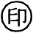 労働基準監督署長殿